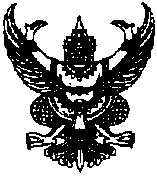 ประกาศเทศบาลตำบลนาสารเรื่อง  รายงานการรับจ่ายเงินประจำปีงบประมาณ พ.ศ.2562…………………………………………		ตามระเบียบกระทรวงมหาดไทยว่าด้วยวิธีการงบประมาณขององค์กรปกครองส่วนท้องถิ่น พ.ศ.2541 และที่แกไขเพิ่มเติม ข้อ 40 กำหนดว่า เมื่อสิ้นปีงบประมาณให้องค์กรปกครองส่วนท้องถิ่นประกาศรายงานการรับจ่ายเงินประจำปีที่สิ้นสุดนั้น ทั้งงบประมาณรายจ่ายและเงินนอกงบประมาณไว้โดยเปิดเผย ณ สำนักงานเทศบาลตำบลนาสาร เพื่อให้ประชาชนทราบภายในกำหนดสามสิบวัน นั้น		เทศบาลตำบลนาสาร จึงได้ทำประกาศรายงานการรับจ่ายเงินประจำปีงบประมาณ พ.ศ.2562 (1 ตุลาคม พ.ศ.2561 - 30 กันยายน พ.ศ.2562) เพื่อให้ประชาชนทราบ ดังนี้-2-จึงประกาศให้ทราบโดยทั่วกัน ประกาศ ณ วันที่  9  เดือนตุลาคม  พ.ศ. ๒๕62                                                                          พยงค์  สงวนถ้อย(นายพยงค์  สงวนถ้อย) นายกเทศมนตรีตำบลนาสารประเภทรายรับประมาณการรายรับ(บาท)รายรับจริง(บาท)รายได้จัดเก็บเอง  หมวดภาษีอากร6,500,0006,235,316.31  หมวดค่าธรรมเนียม ค่าปรับและใบอนุญาต1,158,600975,871.79  หมวดรายได้จากทรัพย์สิน100,000131,464.09  หมาดรายได้จากสาธารณูปโภคและการพาณิชย์--  หมวดรายได้เบ็ดเตล็ด60,100195,700  หมวดรายได้จากทุน50,0001,510รายได้ที่รัฐบาลเก็บแล้วจัดสรรให้แก่ อปท.  หมวดภาษีจัดสรร26,351,00027,451,378.25รายได้ที่รัฐอุดหนุนให้ อปท.  หมวดเงินอุดหนุนทั่วไป30,200,00027,166,674รวมรายรับ64,419,70062,157,914.44ประเภทรายจ่ายประมาณการรายจ่าย(บาท)รายจ่ายจริง(บาท)งบกลาง21,587,60018,770,603.92งบบุคลากร19,895,27017,441,387.80งบดำเนินงาน13,830,59013,133,604.11งบลงทุน6,799,4906,892,082งบเงินอุดหนุน2,281,7502,003,084.50งบรายจ่ายอื่น25,00025,000รวมรายจ่าย64,419,70058,265,762.33รายรับ-รายจ่าย ที่ไม่ต้องนำมาตราเป็นงบประมาณรายจ่ายรับจริง (บาท)จ่ายจริง(บาท)เงินอุดหนุนที่ไม่ต้องนำมาตราเป็นงบประมาณรายจ่าย3,606,684.403,606,684.40รวมทั้งสิ้น3,606,684.403,606,684.40